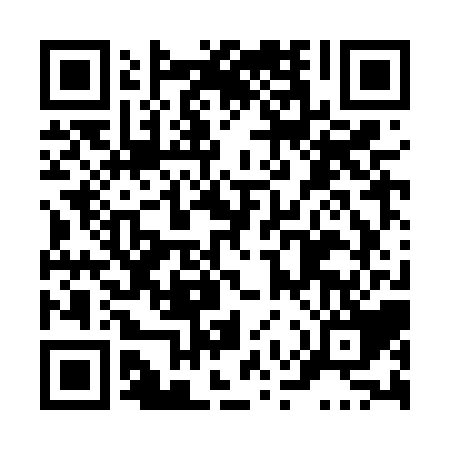 Ramadan times for Glenbank, British Columbia, CanadaMon 11 Mar 2024 - Wed 10 Apr 2024High Latitude Method: Angle Based RulePrayer Calculation Method: Islamic Society of North AmericaAsar Calculation Method: HanafiPrayer times provided by https://www.salahtimes.comDateDayFajrSuhurSunriseDhuhrAsrIftarMaghribIsha11Mon5:435:437:121:014:576:516:518:2012Tue5:415:417:101:014:586:526:528:2213Wed5:385:387:081:004:596:546:548:2414Thu5:365:367:061:005:016:566:568:2515Fri5:345:347:031:005:026:576:578:2716Sat5:325:327:011:005:036:596:598:2917Sun5:295:296:5912:595:057:017:018:3118Mon5:275:276:5712:595:067:027:028:3219Tue5:255:256:5512:595:077:047:048:3420Wed5:225:226:5212:585:087:057:058:3621Thu5:205:206:5012:585:107:077:078:3822Fri5:175:176:4812:585:117:097:098:3923Sat5:155:156:4612:585:127:107:108:4124Sun5:135:136:4412:575:137:127:128:4325Mon5:105:106:4112:575:157:137:138:4526Tue5:085:086:3912:575:167:157:158:4727Wed5:055:056:3712:565:177:177:178:4928Thu5:035:036:3512:565:187:187:188:5129Fri5:005:006:3312:565:197:207:208:5230Sat4:584:586:3012:555:217:217:218:5431Sun4:554:556:2812:555:227:237:238:561Mon4:534:536:2612:555:237:247:248:582Tue4:504:506:2412:555:247:267:269:003Wed4:484:486:2212:545:257:287:289:024Thu4:454:456:2012:545:267:297:299:045Fri4:434:436:1712:545:287:317:319:066Sat4:404:406:1512:535:297:327:329:087Sun4:374:376:1312:535:307:347:349:108Mon4:354:356:1112:535:317:367:369:129Tue4:324:326:0912:535:327:377:379:1410Wed4:304:306:0712:525:337:397:399:16